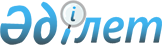 О внесении дополнений в решение Кызылординского областного маслихата от 15 февраля 2017 года № 89 "Об утверждении перечня местных проектов государственно-частного партнерства, планируемых к реализации по Кызылординской области"
					
			Утративший силу
			
			
		
					Решение Кызылординского областного маслихата от 17 марта 2021 года № 13. Зарегистрировано Департаментом юстиции Кызылординской области 29 марта 2021 года № 8229. Утратило силу решением Кызылординского областного маслихата от 7 сентября 2022 года № 133
      Сноска. Утратило силу решением Кызылординского областного маслихата от 07.09.2022 № 133 (вводится в действие по истечении десяти календарных дней после дня его первого официального опубликования).
      В соответствии с подпунктом 1) статьи 24 Закона Республики Казахстан от 31 октября 2015 года "О государственно-частном партнерстве" Кызылординский областной маслихат РЕШИЛ:
      1. Внести в решение Кызылординского областного маслихата от 15 февраля 2017 года № 89 "Об утверждении перечня местных проектов государственно-частного партнерства, планируемых к реализации по Кызылординской области" (зарегистрировано в Реестре государственной регистрации нормативных правовых актов за номером 5748, опубликовано 11 марта 2017 года в областных газетах "Сыр бойы", "Кызылординские вести" и 18 марта 2017 года в эталонном контрольном банке нормативных правовых актов Республики Казахстан) следующие дополнения:
      перечень местных проектов государственно-частного партнерства, планируемых к реализации по Кызылординской области, утвержденный указанным решением, дополнить строками следующего содержания:
      "58. Аренда спортивного комплекса в поселке Айтеке би Казалинского района.
      59. Аренда физкультурно-оздоровительного комплекса по игровым видам в поселке Жанакорган Жанакорганского района.
      60. Аренда спортивного комплекса в сельском округе Кожакент Жанакорганского района.
      61. Аренда спортивного комплекса в микрорайоне Саулет в городе Кызылорда.
      62. Аренда спортивного комплекса в сельском округе Сунаката Жанакорганского района.".
      2. Государственному учреждению "Аппарат Кызылординского областного маслихата" в установленном законодательством порядке обеспечить:
      1) государственную регистрацию настоящего решения в территориальном органе Министерства юстиции Республики Казахстан;
      2) размещение настоящего решения на официальном интернет-ресурсе Кызылординского областного маслихата.
      3. Государственному учреждению "Управление экономики и бюджетного планирования Кызылординской области" в установленном законодательством порядке обеспечить направление настоящего решения на размещение в интернет-ресурсе акционерного общества "Казахстанский центр государственно-частного партнерства".
      4. Контроль за исполнением настоящего решения возложить на руководителя аппарата государственного учреждения "Аппарат Кызылординского областного маслихата" Идирисову Б.Ж.
      5. Настоящее решение вводится в действие по истечении десяти календарных дней после дня первого официального опубликования.
					© 2012. РГП на ПХВ «Институт законодательства и правовой информации Республики Казахстан» Министерства юстиции Республики Казахстан
				
      Председатель 2 сессии Кызылординскогообластного маслихата

Н. Амитов

      Секретарь Кызылординскогообластного маслихата

Н. Байкадамов
